Path to Moral ExcellenceInterpersonal Development：Keeping One’s Promises and Commitments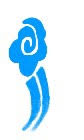 Story：Zeng Zi Killed a PigLearn from a StoryStory adapted from (Warring States Period) Wai Chu Shuo Zuo 1, Han Feizi (by Han Feizi)Let Us Discuss曾子為了一句話就把豬殺掉，你認為值得嗎？為甚麼？假如你是曾子的兒子，父母說只不過是跟你開玩笑，並不是真要殺豬給你吃，你會有甚麼感受？父母言出必行，對子女有甚麼影響？試舉生活的例子說明。隨便許下諾言，而沒有考慮自己的能力，會帶來甚麼後果呢？試舉例子說說你的看法。我們怎樣做才可以避免失信於人？試想出不同的方法。Let Us Discuss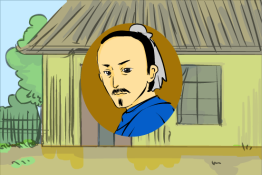 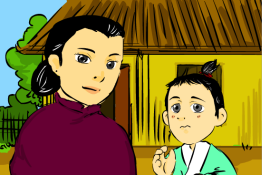 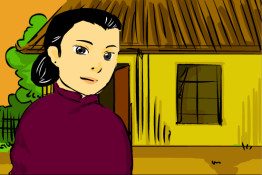 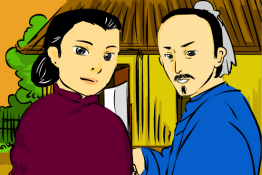 